Vážení rodiče.Děkuji Vám, jak se věnujete svým dětem a pomáháte jim s úkoly. I když se jedná o již probrané učivo, přeci jen něco pozapomněly. Někteří jim pomáháte i s odesíláním již vypracované práce. Přeji Vám pevné nervy a hodně zdraví.Světlana ČihákováAhoj moji milí.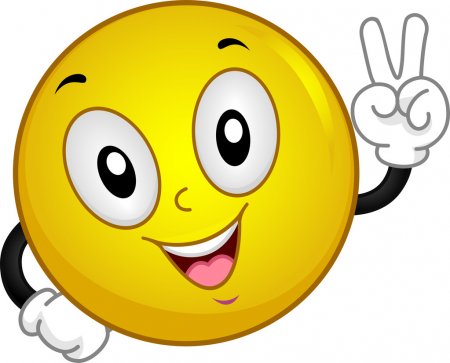 Blíží se nám týden, kdy bychom si všichni 30. dubna připomínali lidový zvyk spojený s pálením ohňů. Známe ho jako pálení čarodějnic či filipojakubskou noc.Letos si ho užijte jen v kruhu své rodiny. 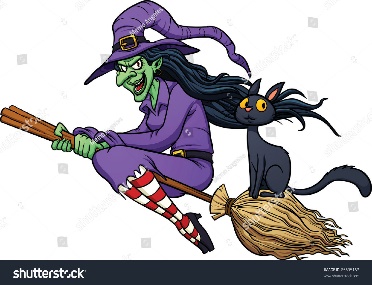 Opět jsem si pro vás připravila něco málo z procvičování. Někteří z vás ale zapomínají posílat vypracovanou práci včas. Byla bych ráda, aby si tito žáčci lépe rozvrhli práci a každý den si vypracovali kousek. A potom nebudou mít problém s včasným odesláním.  Můžete odesílat i část vypracované práce. Není třeba vše najednou.Tento týden si poslechnete řeckou báji, procvičíte si pravopis a zabrousíme trochu do geometrie. A nezapomínejte si číst dobře zadání. Přijde mi, že někteří si přečtou začátek a na konec úplně zapomenou. Zadání je důležité CELÉ.Přeji Vám hodně zdaru.Ahoj.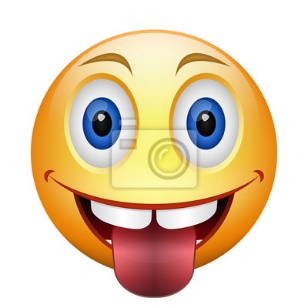 Světlana Čiháková